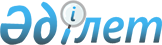 О внесении изменения в решение акима от 3 февраля 2014 года № 1 "Об образовании избирательных участков на территории Джангельдинского района"Решение акима Джангельдинского района Костанайской области от 16 октября 2020 года № 3. Зарегистрировано Департаментом юстиции Костанайской области 16 октября 2020 года № 9497
      В соответствии со статьей 23 Конституционного Закона Республики Казахстан "О выборах в Республике Казахстан" от 28 сентября 1995 года, по согласованию с районной территориальной избирательной комиссией аким Джангельдинского района РЕШИЛ:
      1. Внести в решение акима Джангельдинского района "Об образовании избирательных участков на территории Джангельдинского района" от 3 февраля 2014 года № 1 (опубликовано 26 марта 2014 года в газете "Біздің Торғай", зарегистрировано в Реестре государственной регистрации нормативных правовых актов за № 4473) следующее изменение:
      приложение к указанному решению изложить в новой редакции, согласно приложению к настоящему решению.
      2. Государственному учреждению "Аппарат акима Джангельдинского района" в установленном законодательством Республики Казахстан порядке обеспечить:
      1) государственную регистрацию настоящего решения в территориальном органе юстиции;
      2) размещение настоящего решения на интернет-ресурсе акимата Джангельдинского района после его официального опубликования.
      3. Контроль за исполнением настоящего решения возложить на руководителя аппарата акима Джангельдинского района.
      4. Настоящее решение вводится в действие по истечении десяти календарных дней после дня его первого официального опубликования. Избирательные участки на территории Джангельдинского района
      1. Избирательный участок № 289, в границах села Сага.
      Местонахождение участка: Костанайская область, Джангельдинский район, село Сага, улица Міржақып Дулатов, 14, здание коммунального государственного учреждения "Средняя школа имени Мыржакыпа Дулатова отдел образования Джангельдинского района".
      2. Избирательный участок № 290, в границах села Ошаганды.
      Местонахождение участка: Костанайская область, Джангельдинский район, село Ошаганды, улица Ошағанды, 1, здание коммунального государственного учреждения "Ошагандинская начальная школа" отдела образования Джангельдинского района.
      3. Избирательный участок № 291, в границах села Бидайык.
      Местонахождение участка: Костанайская область, Джангельдинский район, село Бидайык, улица Бейбітшілік, 8, здание коммунального государственного учреждения "Бидайыкская начальная школа отдела образования Джангельдинского района".
      4. Избирательный участок № 292, в границах села Милисай.
      Местонахождение участка: Костанайская область, Джангельдинский район, село Милисай, улица Жастар, 10, здание коммунального государственного учреждения "Средняя школа имени Сырбая Мауленова отдела образования Джангельдинского района".
      5. Избирательный участок № 293, в границах села Шили.
      Местонахождение участка: Костанайская область, Джангельдинский район, село Шили, улица Бестау, 14, здание коммунального государственного учреждения "Средняя школа имени Кайнекея Жармаганбетова отдела образования Джангельдинского района".
      6. Избирательный участок № 294, в границах села Сужарган.
      Местонахождение участка: Костанайская область, Джангельдинский район, село Сужарган, улица Астана, 12, здание коммунального государственного учреждения "Средняя школа имени Канапия Кайдосова отдела образования Джангельдинского района".
      7. Избирательный участок № 295, в границах села Шеген.
      Местонахождение участка: Костанайская область, Джангельдинский район, село Шеген, улица Хамза Нарымбаев, 33, здание коммунального государственного учреждения "Средняя школа имени Аманкелды отдела образования Джангельдинского района".
      8. Избирательный участок № 298, в границах села Акшиганак.
      Местонахождение участка: Костанайская область, Джангельдинский район, село Акшиганак, улица Тауелсиздик, 4, здание коммунального государственного учреждения "Средняя школа имени Каражан Топаева отдел образования Джангельдинского района".
      9. Избирательный участок № 299, в границах села Туйемойнак.
      Местонахождение участка: Костанайская область, Джангельдинский район, село Туйемойнак, улица Тосын Кумы, 19, здание коммунального государственного учреждения "Туйемойнакская начальная школа отдела образования Джангельдинского района".
      10. Избирательный участок № 300, в границах села Акколь.
      Местонахождение участка: Костанайская область, Джангельдинский район, село Акколь, улица Кенжеғали Сағадиев, 1, здание коммунального государственного учреждения "Средняя школа имени Ансагана Конкабаева отдела образования Джангельдинского района".
      11. Избирательный участок № 303, в границах села Ахмета Байтұрсынұлы.
      Местонахождение участка: Костанайская область, Джангельдинский район, село Ахмет Байтұрсынұлы, улица Тәуелсіздік, 7А, здание коммунального государственного учреждения "Средняя школа имени Ахмет Байтурсынова отдела образования Джангельдинского района".
      12. Избирательный участок № 304, в границах села Торгай, улицы: Алиби Жангелдина, Миржакыпа Дулатова, Кейки Батыр, Кайырбек Алматова, Муханбетжана Дузенова, Ыбырая Алтынсарина.
      Местонахождение участка: Костанайская область, Джангельдинский район, село Торгай, улица Ыбырая Алтынсарина, 14, здание коммунального государственного учреждения "Средняя школа имени Н. Г. Иванова отдела образования Джангельдинского района".
      13. Избирательный участок № 306, в границах села Торгай, улицы: Айтима Кожмуханбетова, Ахмет Байтурсынова, Кенжегали Сагадиева, Когабай Сарсекеева, Хакимбека Токина, Энергетика, Койшыгара Салгарина, Гафу Кайырбекова, Сейт Кенжеахметова, Айгожин Аяжан, Сапабека Жунусова, Нарынбаевых, Канапия Кайдосова.
      Местонахождение участка: Костанайская область, Джангельдинский район, село Торгай, улица Канапия Кайдосова, 6, здание коммунального государственного учреждения "Торгайская средняя школа имени Шокана Уалиханова отдела образования Джангельдинского района".
      14. Избирательный участок № 307, в границах села Торгай, улицы: Абая, Акмырза, Сырбайа Мауленова, Кайнекей, Кеншилик Мырзабекова, Нурхана Акына, Амангелды, К. Алтынсары, Кулжановых.
      Местонахождение участка: Костанайская область, Джангельдинский район, село Торгай, улица Кайнекей, 7, здание государственного учреждения "Дом культуры имени Н. Ахметбекова" Джангельдинского районного отдела культуры и развития языков.
      15. Избирательный участок № 308, в границах села Торгай, улицы: Токтабаев, Жакан Косабаев, Болата Хамзина, Каражана Топаева, Омара Тынымова, Бакытжана Байкадамова, Ермана Мусина, Дабена Бокишова, Дамолла Катена, Мырзагалия Жангелова, Айса Нурманова, Кыпшак Сейткула.
      Местонахождение участка: Костанайская область, Джангельдинский район, село Торгай, улица Токтабаев, 1, здание коммунального государственного учреждения "Средняя школа имени Ыбырая Алтынсарина отдела образования Джангельдинского района".
      16. Избирательный участок № 309, в границах села Калам-Карасу.
      Местонахождение участка: Костанайская область, Джангельдинский район, село Калам-Карасу, улица Амиргали Душатов, 14, здание коммунального государственного учреждения "Средняя школа имени Гафу Кайырбекова отдела образования Джангельдинского района".
      17. Избирательный участок № 310, в границах села Шубалан.
      Местонахождение участка: Костанайская область, Джангельдинский район, село Шубалан, улица Шубалан, 28, здание коммунального государственного учреждения "Шубаланская основная школа отдела образования Джангельдинского района".
      18. Избирательный участок № 311, в границах села Аралбай.
      Местонахождение участка: Костанайская область, Джангельдинский район, село Аралбай, улица Тәуелсіздік, 2, здание коммунального государственного учреждения "Жангельдинская средняя школа отдела образования Джангельдинского района".
      19. Избирательный участок № 312, в границах села Кокалат.
      Местонахождение участка: Костанайская область, Джангельдинский район, село Кокалат, улица Қыпшақ Сейтқұл, 4, здание коммунального государственного учреждения "Албарбогетская средняя школа отдела образования Джангельдинского района".
      20. Избирательный участок № 313, в границах села Колкамыс.
      Местонахождение участка: Костанайская область, Джангельдинский район, село Колкамыс, улица Колкамыс, 17, здание коммунального государственного учреждения "Основная школа имени Айсы Нурманова отдела образования Джангельдинского района".
      21. Избирательный участок № 314, в границах села Тауыш.
      Местонахождение участка: Костанайская область, Джангельдинский район, село Тауыш, улица Танаткан Дуйсекеев, 1А, здание коммунального государственного учреждения "Каратубекская средняя школа" отдела образования Джангельдинского района.
      22. Избирательный участок № 315, в границах села Тентексай.
      Местонахождение участка: Костанайская область, Джангельдинский район, село Тентексай, улица Тентексай, 9, здание коммунального государственного учреждения "Тентексайская начальная школа отдела образования Джангельдинского района".
      23. Избирательный участок № 316, в границах села Сарысу.
      Местонахождение участка: Костанайская область, Джангельдинский район, село Сарысу, улица Сарысу, 29, здание коммунального государственного учреждения "Сарысуская основная школа отдел образования Джангельдинского района".
      24. Избирательный участок № 317, в границах села Токанай.
      Местонахождение участка: Костанайская область, Джангельдинский район, село Токанай, улица Токанай, 13, здание коммунального государственного учреждения "Токанайская начальная школа" отдела образования Джангельдинского района.
					© 2012. РГП на ПХВ «Институт законодательства и правовой информации Республики Казахстан» Министерства юстиции Республики Казахстан
				
      Аким Джангельдинского района 

Ш. Оспанов
Приложение
к решению акима
от 16 октября 2020 года
№ 3Приложение
к решению акима
от 3 февраля 2014 года
№ 1